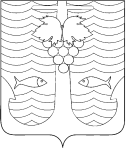 СОВЕТ ТЕМРЮКСКОГО ГОРОДСКОГО ПОСЕЛЕНИЯТЕМРЮКСКОГО РАЙОНАРЕШЕНИЕ № 181XXIII сессии     		                                                                III созыва «26» января 2016 года                                                           г.ТемрюкОб утверждении итогов конкурса на звание «Лучший орган территориального  общественного самоуправления в Темрюкском городском поселении Темрюкского района»  в 2015 году и признании участника конкурса победителемВ целях реализации Федерального закона Российской Федерации от 6 октября 2003 года № 131-ФЗ «Об общих принципах организации местного самоуправления в Российской Федерации», постановления Законодательного    Собрания Краснодарского края от 28 февраля 2007 года № 2936-П «О краевом конкурсе на звание «Лучший орган территориального общественного самоуправления» (в редакции постановления Законодательного Собрания Краснодарского края от 20 ноября 2013 года № 751-П), решения LIII сессии Совета Темрюкского городского поселения Темрюкского района от 25 сентября 2012 года № 372 «Об утверждении Положения о конкурсе на звание «Лучший орган территориального общественного самоуправления в Темрюкском городском поселении Темрюкского района» (с последующими изменениями), Совет Темрюкского городского поселения Темрюкского района, р е ш и л:1. Утвердить протокол заседания комиссии по подведению итогов конкурса на звание «Лучший орган территориального общественного самоуправления в Темрюкском городском поселении Темрюкского района» в 2015 году.2. Признать победителем  конкурса на звание «Лучший орган территориального общественного самоуправления в  Темрюкском  городском поселения Темрюкского района» в 2015 году территориальное общественное самоуправление № 9 Темрюкского городского поселения Темрюкского района,  председатель Остроменский Алексей Вадимович и выдвинуть его для участия в конкурсе на звание «Лучший орган территориального общественного самоуправления в муниципальном образовании Темрюкский район» в 2015 году.3 Специалисту 1 категории (по организационным вопросам и взаимодействию со средствами массовой информации (СМИ)) Е.С.Игнатенко официально обнародовать решение Совета Темрюкского городского поселения Темрюкского района  «Об утверждении итогов конкурса на звание «Лучший орган территориального  общественного самоуправления в Темрюкском городском поселении Темрюкского района»  в 2015 году и признании участника конкурса победителем»  в печатном средстве массовой информации и разместить на официальном сайте администрации Темрюкского городского поселения Темрюкского района в информационно-коммуникационной сети «Интернет». 4. Контроль за выполнением настоящего решения возложить на заместителя главы Темрюкского городского поселения Темрюкского района С.В.Сайгашкина и  постоянную комиссию Совета Темрюкского городского поселения Темрюкского района по вопросам обеспечения законности, правопорядка, охраны прав и свобод граждан, гражданской   обороны   и   чрезвычайных ситуаций,  развитию  местного самоуправления (председатель  С.В.Комышев).5. Настоящее решение вступает в силу со дня его официального обнародования.Глава Темрюкского городского поселения Темрюкского района                                                                             А.Д.Войтов Председатель Совета Темрюкского городского поселенияТемрюкского района	                                                                          О.С.Гусева«26» января 2016 года  